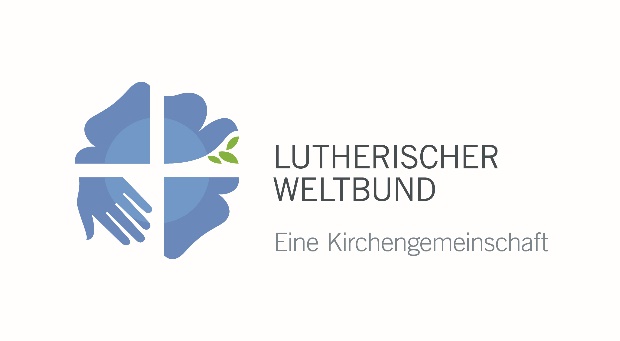 Lutherischer WeltbundAbteilung für Mission und EntwicklungDiakonia and Development DeskP.O. Box 2100CH-1211 Genf 2Schweizscholarships@lutheranworld.org Bewerbung um ein LWB-EinzelstipendiumPersonal- und Kapazitätsentwicklung für MitgliedskirchenBitte füllen Sie alle relevanten Felder aus. Nur vollständige Bewerbungen werden berücksichtigt.1. Zusammenfassung2. Empfehlung der Kirche(auszufüllen von der Kirchenleitung)Wurde der vorliegende Ausbildungsbedarf vom Komitee/Ausschuss für Personal- und/oder Kapazitätsentwicklung Ihrer Kirche geprüft und gebilligt? 3. Empfehlung der Kirchengemeinde des Kandidaten/der Kandidatin(auszufüllen von dem/der PastorIn der Kirchengemeinde des/der KandidatIn)4. Informationen über den Kandidaten/die Kandidatin und das Studium/Training (auszufüllen von dem Kandidaten/der Kandidatin)5. Anhänge (auszufüllen von dem Kandidaten/der KandidatIn)Name der Kirche:Name des Kandidaten/der Kandidatin:Name des Kandidaten/der Kandidatin:Vorname(n)Vorname(n)Vorname(n)Vorname(n)NachnameGeschlecht:  Männlich Männlich Männlich Männlich WeiblichGeburtsjahr:Studien-/Trainingsbereich: Theologie Theologie Theologie Theologie Diakonie/EntwicklungStudienfach/Trainingstitel:Qualifikationsniveau: Bachelor Bachelor Master Master Doktorat Sonstiges:Bitte erläutern Sie, warum das vorgeschlagene Studium oder Training von der Kirche benötigt wird. Inwiefern fördert es die Personal- und Kapazitätsentwicklung der Kirche?Bitte erläutern Sie, warum das vorgeschlagene Studium oder Training von der Kirche benötigt wird. Inwiefern fördert es die Personal- und Kapazitätsentwicklung der Kirche?Bitte erläutern Sie, warum das vorgeschlagene Studium oder Training von der Kirche benötigt wird. Inwiefern fördert es die Personal- und Kapazitätsentwicklung der Kirche?Bitte erläutern Sie, warum das vorgeschlagene Studium oder Training von der Kirche benötigt wird. Inwiefern fördert es die Personal- und Kapazitätsentwicklung der Kirche?Bitte erläutern Sie, warum das vorgeschlagene Studium oder Training von der Kirche benötigt wird. Inwiefern fördert es die Personal- und Kapazitätsentwicklung der Kirche?Auf welcher Ebene engagiert sich der/die KandidatIn derzeit in der Kirche? Angestellte/r Ehrenamtliche/r Kirchenmitglied KirchenmitgliedGeplantes Engagement des Kandidaten/ der Kandidatin nach Beendiung des Studiums/Trainings: Angestellte/r Ehrenamtliche/r Other: Geplantes Engagement des Kandidaten/ der Kandidatin nach Beendiung des Studiums/Trainings:Bitte erläutern SieKirchenabteilung oder –institution, für die der/die KandidatIn arbeiten wird:Titel der zukünftigen Position:JA NEIN Falls ja, bitte geben Sie an:Falls ja, bitte geben Sie an:Falls ja, bitte geben Sie an:Datum der Entscheidung:Datum der Entscheidung:Datum der Entscheidung:Datum der Entscheidung:Datum der Entscheidung:Datum der Entscheidung:     /        /            /        /            /        /            /        /            /        /            /        /            /        /       Tag/Monat/JahrTag/Monat/JahrTag/Monat/JahrTag/Monat/JahrTag/Monat/JahrTag/Monat/JahrTag/Monat/JahrProtokoll-/Beschlussnummer:Protokoll-/Beschlussnummer:Protokoll-/Beschlussnummer:Protokoll-/Beschlussnummer:Protokoll-/Beschlussnummer:Protokoll-/Beschlussnummer:Priorität des Kandidaten/der Kandidatin:Priorität des Kandidaten/der Kandidatin:Priorität des Kandidaten/der Kandidatin:Priorität des Kandidaten/der Kandidatin:1 1 2 2 3 3 4 4 5 Priorität des Kandidaten/der Kandidatin:Priorität des Kandidaten/der Kandidatin:Priorität des Kandidaten/der Kandidatin:Priorität des Kandidaten/der Kandidatin:Bitte priorisieren Sie Ihre Bewerbungen basierend auf dem Bedarf. Kreuzen Sie „1“ an, wenn diese Bewerbung höchste Priorität hat, „2“, wenn es die Bewerbung mit zweithöchster Priorität ist usw.Bitte priorisieren Sie Ihre Bewerbungen basierend auf dem Bedarf. Kreuzen Sie „1“ an, wenn diese Bewerbung höchste Priorität hat, „2“, wenn es die Bewerbung mit zweithöchster Priorität ist usw.Bitte priorisieren Sie Ihre Bewerbungen basierend auf dem Bedarf. Kreuzen Sie „1“ an, wenn diese Bewerbung höchste Priorität hat, „2“, wenn es die Bewerbung mit zweithöchster Priorität ist usw.Bitte priorisieren Sie Ihre Bewerbungen basierend auf dem Bedarf. Kreuzen Sie „1“ an, wenn diese Bewerbung höchste Priorität hat, „2“, wenn es die Bewerbung mit zweithöchster Priorität ist usw.Bitte priorisieren Sie Ihre Bewerbungen basierend auf dem Bedarf. Kreuzen Sie „1“ an, wenn diese Bewerbung höchste Priorität hat, „2“, wenn es die Bewerbung mit zweithöchster Priorität ist usw.Bitte priorisieren Sie Ihre Bewerbungen basierend auf dem Bedarf. Kreuzen Sie „1“ an, wenn diese Bewerbung höchste Priorität hat, „2“, wenn es die Bewerbung mit zweithöchster Priorität ist usw.Bitte priorisieren Sie Ihre Bewerbungen basierend auf dem Bedarf. Kreuzen Sie „1“ an, wenn diese Bewerbung höchste Priorität hat, „2“, wenn es die Bewerbung mit zweithöchster Priorität ist usw.Bitte priorisieren Sie Ihre Bewerbungen basierend auf dem Bedarf. Kreuzen Sie „1“ an, wenn diese Bewerbung höchste Priorität hat, „2“, wenn es die Bewerbung mit zweithöchster Priorität ist usw.Bitte priorisieren Sie Ihre Bewerbungen basierend auf dem Bedarf. Kreuzen Sie „1“ an, wenn diese Bewerbung höchste Priorität hat, „2“, wenn es die Bewerbung mit zweithöchster Priorität ist usw.Bitte priorisieren Sie Ihre Bewerbungen basierend auf dem Bedarf. Kreuzen Sie „1“ an, wenn diese Bewerbung höchste Priorität hat, „2“, wenn es die Bewerbung mit zweithöchster Priorität ist usw.Bitte priorisieren Sie Ihre Bewerbungen basierend auf dem Bedarf. Kreuzen Sie „1“ an, wenn diese Bewerbung höchste Priorität hat, „2“, wenn es die Bewerbung mit zweithöchster Priorität ist usw.Bitte priorisieren Sie Ihre Bewerbungen basierend auf dem Bedarf. Kreuzen Sie „1“ an, wenn diese Bewerbung höchste Priorität hat, „2“, wenn es die Bewerbung mit zweithöchster Priorität ist usw.Hat sich die Kirche um finanzielle Unterstützung von anderen Organisationen beworben oder planen Sie dies zu tun?Hat sich die Kirche um finanzielle Unterstützung von anderen Organisationen beworben oder planen Sie dies zu tun?Hat sich die Kirche um finanzielle Unterstützung von anderen Organisationen beworben oder planen Sie dies zu tun?Hat sich die Kirche um finanzielle Unterstützung von anderen Organisationen beworben oder planen Sie dies zu tun?Hat sich die Kirche um finanzielle Unterstützung von anderen Organisationen beworben oder planen Sie dies zu tun?Hat sich die Kirche um finanzielle Unterstützung von anderen Organisationen beworben oder planen Sie dies zu tun?Hat sich die Kirche um finanzielle Unterstützung von anderen Organisationen beworben oder planen Sie dies zu tun?Hat sich die Kirche um finanzielle Unterstützung von anderen Organisationen beworben oder planen Sie dies zu tun?Hat sich die Kirche um finanzielle Unterstützung von anderen Organisationen beworben oder planen Sie dies zu tun?Hat sich die Kirche um finanzielle Unterstützung von anderen Organisationen beworben oder planen Sie dies zu tun?Hat sich die Kirche um finanzielle Unterstützung von anderen Organisationen beworben oder planen Sie dies zu tun?Hat sich die Kirche um finanzielle Unterstützung von anderen Organisationen beworben oder planen Sie dies zu tun?Hat sich die Kirche um finanzielle Unterstützung von anderen Organisationen beworben oder planen Sie dies zu tun?Hat sich die Kirche um finanzielle Unterstützung von anderen Organisationen beworben oder planen Sie dies zu tun?Hat sich die Kirche um finanzielle Unterstützung von anderen Organisationen beworben oder planen Sie dies zu tun?Hat sich die Kirche um finanzielle Unterstützung von anderen Organisationen beworben oder planen Sie dies zu tun?JA NEIN NEIN NEIN NEIN NEIN NEIN NEIN NEIN NEIN NEIN NEIN NEIN NEIN NEIN NEIN Falls ja, bitte geben Sie an:Falls ja, bitte geben Sie an:Falls ja, bitte geben Sie an:Name der Organisation:Name der Organisation:Name der Organisation:Name der Organisation:Status der Bewerbung:Status der Bewerbung:Status der Bewerbung:Status der Bewerbung: Bewilligt Bewilligt Bewilligt Bewilligt Abgelehnt Abgelehnt Abgelehnt Ausstehend AusstehendWird die Kirche dem Kandidaten/der Kandidatin während des Studiums oder Trainings eine monatliche finanzielle Unterstützung zahlen?Wird die Kirche dem Kandidaten/der Kandidatin während des Studiums oder Trainings eine monatliche finanzielle Unterstützung zahlen?Wird die Kirche dem Kandidaten/der Kandidatin während des Studiums oder Trainings eine monatliche finanzielle Unterstützung zahlen?Wird die Kirche dem Kandidaten/der Kandidatin während des Studiums oder Trainings eine monatliche finanzielle Unterstützung zahlen?Wird die Kirche dem Kandidaten/der Kandidatin während des Studiums oder Trainings eine monatliche finanzielle Unterstützung zahlen?Wird die Kirche dem Kandidaten/der Kandidatin während des Studiums oder Trainings eine monatliche finanzielle Unterstützung zahlen?Wird die Kirche dem Kandidaten/der Kandidatin während des Studiums oder Trainings eine monatliche finanzielle Unterstützung zahlen?Wird die Kirche dem Kandidaten/der Kandidatin während des Studiums oder Trainings eine monatliche finanzielle Unterstützung zahlen?Wird die Kirche dem Kandidaten/der Kandidatin während des Studiums oder Trainings eine monatliche finanzielle Unterstützung zahlen?Wird die Kirche dem Kandidaten/der Kandidatin während des Studiums oder Trainings eine monatliche finanzielle Unterstützung zahlen?Wird die Kirche dem Kandidaten/der Kandidatin während des Studiums oder Trainings eine monatliche finanzielle Unterstützung zahlen?Wird die Kirche dem Kandidaten/der Kandidatin während des Studiums oder Trainings eine monatliche finanzielle Unterstützung zahlen?Wird die Kirche dem Kandidaten/der Kandidatin während des Studiums oder Trainings eine monatliche finanzielle Unterstützung zahlen?Wird die Kirche dem Kandidaten/der Kandidatin während des Studiums oder Trainings eine monatliche finanzielle Unterstützung zahlen?Wird die Kirche dem Kandidaten/der Kandidatin während des Studiums oder Trainings eine monatliche finanzielle Unterstützung zahlen?Wird die Kirche dem Kandidaten/der Kandidatin während des Studiums oder Trainings eine monatliche finanzielle Unterstützung zahlen?JA NEIN NEIN Falls ja, wie viel?Falls ja, wie viel?Falls ja, wie viel?Falls ja, wie viel?Betrag und WährungBetrag und WährungBetrag und WährungBetrag und WährungBetrag und WährungBetrag und WährungBetrag und WährungBetrag und WährungBetrag und WährungKontaktinformationen der Kirche:Kontaktinformationen der Kirche:Kontaktinformationen der Kirche:Kontaktinformationen der Kirche:Kontaktinformationen der Kirche:Kontaktinformationen der Kirche:Kontaktinformationen der Kirche:Kontaktinformationen der Kirche:Kontaktinformationen der Kirche:Kontaktinformationen der Kirche:Kontaktinformationen der Kirche:Kontaktinformationen der Kirche:Kontaktinformationen der Kirche:Kontaktinformationen der Kirche:Kontaktinformationen der Kirche:Anschrift:Anschrift:Straße, HausnummerStraße, HausnummerStraße, HausnummerStraße, HausnummerStraße, HausnummerStraße, HausnummerStraße, HausnummerStraße, HausnummerStraße, HausnummerStraße, HausnummerStraße, HausnummerStraße, HausnummerStraße, HausnummerPostleitzahl, StadtPostleitzahl, StadtPostleitzahl, StadtPostleitzahl, StadtPostleitzahl, StadtPostleitzahl, StadtPostleitzahl, StadtPostleitzahl, StadtPostleitzahl, StadtPostleitzahl, StadtPostleitzahl, StadtPostleitzahl, StadtPostleitzahl, StadtLandLandLandLandLandLandLandLandLandLandLandLandLandTelefonnummer:Telefonnummer:E-Mail-Addresse:E-Mail-Addresse:Name und Position des/der Kirchenoffiziellen, die im Namen der Kirche unterschreibt:Name und Position des/der Kirchenoffiziellen, die im Namen der Kirche unterschreibt:Name und Position des/der Kirchenoffiziellen, die im Namen der Kirche unterschreibt:Name und Position des/der Kirchenoffiziellen, die im Namen der Kirche unterschreibt:Name und Position des/der Kirchenoffiziellen, die im Namen der Kirche unterschreibt:Name und Position des/der Kirchenoffiziellen, die im Namen der Kirche unterschreibt:Name und Position des/der Kirchenoffiziellen, die im Namen der Kirche unterschreibt:Name und Position des/der Kirchenoffiziellen, die im Namen der Kirche unterschreibt:Name und Position des/der Kirchenoffiziellen, die im Namen der Kirche unterschreibt:Name und Position des/der Kirchenoffiziellen, die im Namen der Kirche unterschreibt:Name und Position des/der Kirchenoffiziellen, die im Namen der Kirche unterschreibt:Name und Position des/der Kirchenoffiziellen, die im Namen der Kirche unterschreibt:Name und Position des/der Kirchenoffiziellen, die im Namen der Kirche unterschreibt:Name und Position des/der Kirchenoffiziellen, die im Namen der Kirche unterschreibt:Name und Position des/der Kirchenoffiziellen, die im Namen der Kirche unterschreibt:NameNameNameNamePositionPositionPositionPositionPositionPositionPositionPositionPositionPositionOrt, DatumOrt, DatumOrt, DatumOrt, DatumUnterschrift und offizieller StempelUnterschrift und offizieller StempelUnterschrift und offizieller StempelUnterschrift und offizieller StempelUnterschrift und offizieller StempelUnterschrift und offizieller StempelUnterschrift und offizieller StempelUnterschrift und offizieller StempelUnterschrift und offizieller StempelUnterschrift und offizieller StempelBitte geben Sie eine kurze Einschätzung des Bewerbers/der Bewerberin in Bezug auf Motivation, Einstellung, Talent und Potential für den Dienst in Kirche und Gesellschaft im Abschluss an die empfohlene Ausbildung.Bitte geben Sie eine kurze Einschätzung des Bewerbers/der Bewerberin in Bezug auf Motivation, Einstellung, Talent und Potential für den Dienst in Kirche und Gesellschaft im Abschluss an die empfohlene Ausbildung.Bitte geben Sie eine kurze Einschätzung des Bewerbers/der Bewerberin in Bezug auf Motivation, Einstellung, Talent und Potential für den Dienst in Kirche und Gesellschaft im Abschluss an die empfohlene Ausbildung.Bitte geben Sie eine kurze Einschätzung des Bewerbers/der Bewerberin in Bezug auf Motivation, Einstellung, Talent und Potential für den Dienst in Kirche und Gesellschaft im Abschluss an die empfohlene Ausbildung.Kontaktinformationen der Kirchengemeinde:Kontaktinformationen der Kirchengemeinde:Kontaktinformationen der Kirchengemeinde:Kontaktinformationen der Kirchengemeinde:Name der Gemeinde:Name des Pfarrers/der Pfarrerin:Name des Pfarrers/der Pfarrerin:Vorname(n)NachnameNachnameAnschrift:Straße, HausnummerStraße, HausnummerStraße, HausnummerPostleitzahl, StadtPostleitzahl, StadtPostleitzahl, StadtLandLandLandTelefonnummer:E-Mail-Addresse:Ort, DatumUnterschrift des/der PfarrerIn4.1. Persönliche Informationen4.1. Persönliche Informationen4.1. Persönliche Informationen4.1. Persönliche Informationen4.1. Persönliche Informationen4.1. Persönliche InformationenName des Kandidaten/  der Kandidatin:Name des Kandidaten/  der Kandidatin:Vorname(n)Vorname(n)Vorname(n)  Nachname  NachnameGeschlecht:  Männlich Weiblich WeiblichGeburtsdatum und -ort:     /        /            /        /       Tag/Monat/JahrTag/Monat/JahrStadt, LandNationalität: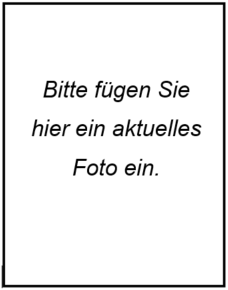 Aktueller Beruf:Beziehungsstatus: Ledig Ledig Verheiratet Geschieden VerwitwetAnzahl an Kindern:  Geburtsjahr/e:  Geburtsjahr/e:Familienzuschuss: Beantragen Sie zusätzliche Unterstützung für Ihre Kinder unter 12 Jahren?Familienzuschuss: Beantragen Sie zusätzliche Unterstützung für Ihre Kinder unter 12 Jahren?Familienzuschuss: Beantragen Sie zusätzliche Unterstützung für Ihre Kinder unter 12 Jahren?Familienzuschuss: Beantragen Sie zusätzliche Unterstützung für Ihre Kinder unter 12 Jahren?JA NEIN Haben Sie spezielle Bedürfnisse aufgrund von Behinderung oder Krankheit (z.B. Zusatzversicherung für Krankheit und/oder Unterstützung durch andere Menschen)?Haben Sie spezielle Bedürfnisse aufgrund von Behinderung oder Krankheit (z.B. Zusatzversicherung für Krankheit und/oder Unterstützung durch andere Menschen)?Haben Sie spezielle Bedürfnisse aufgrund von Behinderung oder Krankheit (z.B. Zusatzversicherung für Krankheit und/oder Unterstützung durch andere Menschen)?Haben Sie spezielle Bedürfnisse aufgrund von Behinderung oder Krankheit (z.B. Zusatzversicherung für Krankheit und/oder Unterstützung durch andere Menschen)?Haben Sie spezielle Bedürfnisse aufgrund von Behinderung oder Krankheit (z.B. Zusatzversicherung für Krankheit und/oder Unterstützung durch andere Menschen)?JA  NEIN Falls ja, bitte erläutern Sie:Falls ja, bitte erläutern Sie:Falls ja, bitte erläutern Sie:Falls ja, bitte erläutern Sie:4.2. Kontaktinformationen4.2. Kontaktinformationen4.2. Kontaktinformationen4.2. Kontaktinformationen4.2. KontaktinformationenPermanente Anschrift:Permanente Anschrift:Permanente Anschrift:Straße, HausnummerStraße, HausnummerPostleitzahl, StadtPostleitzahl, StadtLandLandTelefonnummer:Telefonnummer:Telefonnummer:E-Mail-Addresse:E-Mail-Addresse:E-Mail-Addresse:4.3. Ausbildung4.3. Ausbildung4.3. Ausbildung4.3. AusbildungSchulische Ausbildung:Bitte geben Sie Name und Ort aller besuchten Sekundarschulen an. Fügen Sie Kopien entsprechender Zeugnisse bei.Schulische Ausbildung:Bitte geben Sie Name und Ort aller besuchten Sekundarschulen an. Fügen Sie Kopien entsprechender Zeugnisse bei.Schulische Ausbildung:Bitte geben Sie Name und Ort aller besuchten Sekundarschulen an. Fügen Sie Kopien entsprechender Zeugnisse bei.Schulische Ausbildung:Bitte geben Sie Name und Ort aller besuchten Sekundarschulen an. Fügen Sie Kopien entsprechender Zeugnisse bei.Name and Ort der SchuleStart-DatumMonat/JahrEnd-DatumMonat/JahrErworbener Abschluss    /         /         /         /     Hochschulbildung:Bitte geben Sie Name und Ort aller besuchten Institutionen an (Universitäten/Colleges) und fügen Sie Kopien entsprechender Zeugnisse bei.Hochschulbildung:Bitte geben Sie Name und Ort aller besuchten Institutionen an (Universitäten/Colleges) und fügen Sie Kopien entsprechender Zeugnisse bei.Hochschulbildung:Bitte geben Sie Name und Ort aller besuchten Institutionen an (Universitäten/Colleges) und fügen Sie Kopien entsprechender Zeugnisse bei.Hochschulbildung:Bitte geben Sie Name und Ort aller besuchten Institutionen an (Universitäten/Colleges) und fügen Sie Kopien entsprechender Zeugnisse bei.Name and Ort der StudieninstitutionStart-DatumMonat/JahrEnd-DatumMonat/JahrErworbener Abschluss    /         /         /         /         /         /     4.4. Berufserfahrung4.4. Berufserfahrung4.4. Berufserfahrung4.4. Berufserfahrung4.4. Berufserfahrung4.4. Berufserfahrung4.4. Berufserfahrung4.4. Berufserfahrung4.4. Berufserfahrung4.4. Berufserfahrung4.4. Berufserfahrung4.4. Berufserfahrung4.4. BerufserfahrungPosition/Job-TitelPosition/Job-TitelArbeitgeberArbeitgeberArbeitgeberArbeitgeberArbeitgeberArbeitgeberArbeitgeberStart-DatumMonat/JahrStart-DatumMonat/JahrEnd-DatumMonat/JahrEnd-DatumMonat/Jahr    /         /         /         /         /         /         /         /         /         /         /         /         /         /         /         /         /         /         /         /     4.6. Engagement in der Kirche und Motivation4.6. Engagement in der Kirche und Motivation4.6. Engagement in der Kirche und Motivation4.6. Engagement in der Kirche und Motivation4.6. Engagement in der Kirche und Motivation4.6. Engagement in der Kirche und Motivation4.6. Engagement in der Kirche und Motivation4.6. Engagement in der Kirche und Motivation4.6. Engagement in der Kirche und Motivation4.6. Engagement in der Kirche und Motivation4.6. Engagement in der Kirche und Motivation4.6. Engagement in der Kirche und Motivation4.6. Engagement in der Kirche und MotivationBitte geben Sie einen kurzen Überblick Ihres bisherigen und aktuellen Engagements in der Kirche (als Ehrenamtliche/r, ggf. Hauptamtliche/r etc.).Bitte geben Sie einen kurzen Überblick Ihres bisherigen und aktuellen Engagements in der Kirche (als Ehrenamtliche/r, ggf. Hauptamtliche/r etc.).Bitte geben Sie einen kurzen Überblick Ihres bisherigen und aktuellen Engagements in der Kirche (als Ehrenamtliche/r, ggf. Hauptamtliche/r etc.).Bitte geben Sie einen kurzen Überblick Ihres bisherigen und aktuellen Engagements in der Kirche (als Ehrenamtliche/r, ggf. Hauptamtliche/r etc.).Bitte geben Sie einen kurzen Überblick Ihres bisherigen und aktuellen Engagements in der Kirche (als Ehrenamtliche/r, ggf. Hauptamtliche/r etc.).Bitte geben Sie einen kurzen Überblick Ihres bisherigen und aktuellen Engagements in der Kirche (als Ehrenamtliche/r, ggf. Hauptamtliche/r etc.).Bitte geben Sie einen kurzen Überblick Ihres bisherigen und aktuellen Engagements in der Kirche (als Ehrenamtliche/r, ggf. Hauptamtliche/r etc.).Bitte geben Sie einen kurzen Überblick Ihres bisherigen und aktuellen Engagements in der Kirche (als Ehrenamtliche/r, ggf. Hauptamtliche/r etc.).Bitte geben Sie einen kurzen Überblick Ihres bisherigen und aktuellen Engagements in der Kirche (als Ehrenamtliche/r, ggf. Hauptamtliche/r etc.).Bitte geben Sie einen kurzen Überblick Ihres bisherigen und aktuellen Engagements in der Kirche (als Ehrenamtliche/r, ggf. Hauptamtliche/r etc.).Bitte geben Sie einen kurzen Überblick Ihres bisherigen und aktuellen Engagements in der Kirche (als Ehrenamtliche/r, ggf. Hauptamtliche/r etc.).Bitte geben Sie einen kurzen Überblick Ihres bisherigen und aktuellen Engagements in der Kirche (als Ehrenamtliche/r, ggf. Hauptamtliche/r etc.).Bitte geben Sie einen kurzen Überblick Ihres bisherigen und aktuellen Engagements in der Kirche (als Ehrenamtliche/r, ggf. Hauptamtliche/r etc.).Bitte erläutern Sie, welche Rolle Sie in Kirche und Gesellschaft nach Abschluss Ihres Studiums oder Trainings einnehmen wollten. Inwiefern hilft das vorgeschlagene Studium oder Training Ihnen dabei, diese Rolle zu erfüllen? Bitte erläutern Sie, welche Rolle Sie in Kirche und Gesellschaft nach Abschluss Ihres Studiums oder Trainings einnehmen wollten. Inwiefern hilft das vorgeschlagene Studium oder Training Ihnen dabei, diese Rolle zu erfüllen? Bitte erläutern Sie, welche Rolle Sie in Kirche und Gesellschaft nach Abschluss Ihres Studiums oder Trainings einnehmen wollten. Inwiefern hilft das vorgeschlagene Studium oder Training Ihnen dabei, diese Rolle zu erfüllen? Bitte erläutern Sie, welche Rolle Sie in Kirche und Gesellschaft nach Abschluss Ihres Studiums oder Trainings einnehmen wollten. Inwiefern hilft das vorgeschlagene Studium oder Training Ihnen dabei, diese Rolle zu erfüllen? Bitte erläutern Sie, welche Rolle Sie in Kirche und Gesellschaft nach Abschluss Ihres Studiums oder Trainings einnehmen wollten. Inwiefern hilft das vorgeschlagene Studium oder Training Ihnen dabei, diese Rolle zu erfüllen? Bitte erläutern Sie, welche Rolle Sie in Kirche und Gesellschaft nach Abschluss Ihres Studiums oder Trainings einnehmen wollten. Inwiefern hilft das vorgeschlagene Studium oder Training Ihnen dabei, diese Rolle zu erfüllen? Bitte erläutern Sie, welche Rolle Sie in Kirche und Gesellschaft nach Abschluss Ihres Studiums oder Trainings einnehmen wollten. Inwiefern hilft das vorgeschlagene Studium oder Training Ihnen dabei, diese Rolle zu erfüllen? Bitte erläutern Sie, welche Rolle Sie in Kirche und Gesellschaft nach Abschluss Ihres Studiums oder Trainings einnehmen wollten. Inwiefern hilft das vorgeschlagene Studium oder Training Ihnen dabei, diese Rolle zu erfüllen? Bitte erläutern Sie, welche Rolle Sie in Kirche und Gesellschaft nach Abschluss Ihres Studiums oder Trainings einnehmen wollten. Inwiefern hilft das vorgeschlagene Studium oder Training Ihnen dabei, diese Rolle zu erfüllen? Bitte erläutern Sie, welche Rolle Sie in Kirche und Gesellschaft nach Abschluss Ihres Studiums oder Trainings einnehmen wollten. Inwiefern hilft das vorgeschlagene Studium oder Training Ihnen dabei, diese Rolle zu erfüllen? Bitte erläutern Sie, welche Rolle Sie in Kirche und Gesellschaft nach Abschluss Ihres Studiums oder Trainings einnehmen wollten. Inwiefern hilft das vorgeschlagene Studium oder Training Ihnen dabei, diese Rolle zu erfüllen? Bitte erläutern Sie, welche Rolle Sie in Kirche und Gesellschaft nach Abschluss Ihres Studiums oder Trainings einnehmen wollten. Inwiefern hilft das vorgeschlagene Studium oder Training Ihnen dabei, diese Rolle zu erfüllen? Bitte erläutern Sie, welche Rolle Sie in Kirche und Gesellschaft nach Abschluss Ihres Studiums oder Trainings einnehmen wollten. Inwiefern hilft das vorgeschlagene Studium oder Training Ihnen dabei, diese Rolle zu erfüllen? 4.7. Informationen über das vorgeschlagene Studium/Training4.7. Informationen über das vorgeschlagene Studium/Training4.7. Informationen über das vorgeschlagene Studium/Training4.7. Informationen über das vorgeschlagene Studium/Training4.7. Informationen über das vorgeschlagene Studium/Training4.7. Informationen über das vorgeschlagene Studium/Training4.7. Informationen über das vorgeschlagene Studium/Training4.7. Informationen über das vorgeschlagene Studium/Training4.7. Informationen über das vorgeschlagene Studium/Training4.7. Informationen über das vorgeschlagene Studium/Training4.7. Informationen über das vorgeschlagene Studium/Training4.7. Informationen über das vorgeschlagene Studium/Training4.7. Informationen über das vorgeschlagene Studium/Training4.7. Informationen über das vorgeschlagene Studium/Training4.7. Informationen über das vorgeschlagene Studium/TrainingStudienfach/Trainingstitel:Studienfach/Trainingstitel:Qualifikationsniveau:Qualifikationsniveau: Bachelor Bachelor Bachelor Bachelor Master Master Master Doktorat Doktorat Doktorat Doktorat Doktorat Doktorat Sonstiges: Sonstiges: Sonstiges:Bitte erläutern SieBitte erläutern SieBitte erläutern SieBitte erläutern SieBitte erläutern SieBitte erläutern SieBitte erläutern SieBitte erläutern SieBitte erläutern SieBitte erläutern SieStudienort:Studienort:Name der Institution, Stadt, LandName der Institution, Stadt, LandName der Institution, Stadt, LandName der Institution, Stadt, LandName der Institution, Stadt, LandName der Institution, Stadt, LandName der Institution, Stadt, LandName der Institution, Stadt, LandName der Institution, Stadt, LandName der Institution, Stadt, LandName der Institution, Stadt, LandName der Institution, Stadt, LandName der Institution, Stadt, LandBitte geben Sie Gründe an, falls Ihr Studium/Training im Ausland geplant ist:Bitte geben Sie Gründe an, falls Ihr Studium/Training im Ausland geplant ist:Bitte geben Sie Gründe an, falls Ihr Studium/Training im Ausland geplant ist:Bitte geben Sie Gründe an, falls Ihr Studium/Training im Ausland geplant ist:Bitte geben Sie Gründe an, falls Ihr Studium/Training im Ausland geplant ist:Bitte geben Sie Gründe an, falls Ihr Studium/Training im Ausland geplant ist:Bitte geben Sie Gründe an, falls Ihr Studium/Training im Ausland geplant ist:Bitte geben Sie Gründe an, falls Ihr Studium/Training im Ausland geplant ist:Bitte geben Sie Gründe an, falls Ihr Studium/Training im Ausland geplant ist:Bitte geben Sie Gründe an, falls Ihr Studium/Training im Ausland geplant ist:Bitte geben Sie Gründe an, falls Ihr Studium/Training im Ausland geplant ist:Bitte geben Sie Gründe an, falls Ihr Studium/Training im Ausland geplant ist:Bitte geben Sie Gründe an, falls Ihr Studium/Training im Ausland geplant ist:Wurden Sie bereits zugelassen?Wurden Sie bereits zugelassen?Wurden Sie bereits zugelassen?Wurden Sie bereits zugelassen?JA JA NEIN Falls die Antwort ja ist, bitte fügen Sie eine Kopie des Zulassungsbescheids bei.Falls die Antwort ja ist, bitte fügen Sie eine Kopie des Zulassungsbescheids bei.Falls die Antwort ja ist, bitte fügen Sie eine Kopie des Zulassungsbescheids bei.Falls die Antwort ja ist, bitte fügen Sie eine Kopie des Zulassungsbescheids bei.Falls die Antwort ja ist, bitte fügen Sie eine Kopie des Zulassungsbescheids bei.Falls die Antwort ja ist, bitte fügen Sie eine Kopie des Zulassungsbescheids bei.Falls die Antwort ja ist, bitte fügen Sie eine Kopie des Zulassungsbescheids bei.Dauer des Studiums/Trainings:Dauer des Studiums/Trainings:Start-Datum:Start-Datum:    /    /         /    /         /    /     Erwartetes End-DatumErwartetes End-DatumErwartetes End-Datum    /    /         /    /         /    /         /    /     Tag/Monat/JahrTag/Monat/JahrTag/Monat/JahrTag/Monat/JahrTag/Monat/JahrTag/Monat/JahrTag/Monat/Jahr4.8. Kosten des vorgeschlagenen Studiums/Trainings4.8. Kosten des vorgeschlagenen Studiums/Trainings4.8. Kosten des vorgeschlagenen Studiums/Trainings4.8. Kosten des vorgeschlagenen Studiums/Trainings4.8. Kosten des vorgeschlagenen Studiums/Trainings4.8. Kosten des vorgeschlagenen Studiums/Trainings4.8. Kosten des vorgeschlagenen Studiums/TrainingsStudien-/Kursgebühr pro Jahr (im Falle eines Kurzstipendiums unter einem Jahr: gesamte Trainingskosten):Beide Beträge sollten in der offiziellen Gebührenstruktur der Universität aufgelistet sein. Bitte fügen Sie das entsprechende Dokument bei. Falls die Gebühren jährlich unterschiedlich sind, geben Sie bitte Durchschnittswerte an.Studien-/Kursgebühr pro Jahr (im Falle eines Kurzstipendiums unter einem Jahr: gesamte Trainingskosten):BetragWährungBeide Beträge sollten in der offiziellen Gebührenstruktur der Universität aufgelistet sein. Bitte fügen Sie das entsprechende Dokument bei. Falls die Gebühren jährlich unterschiedlich sind, geben Sie bitte Durchschnittswerte an.Weitere Studiengebühren pro Jahr (z.B. Prüfungsgebühr, Bibliotheksgebühr etc.):Schreiben Sie “0” falls es keine weiteren Gebühren gibt.Beide Beträge sollten in der offiziellen Gebührenstruktur der Universität aufgelistet sein. Bitte fügen Sie das entsprechende Dokument bei. Falls die Gebühren jährlich unterschiedlich sind, geben Sie bitte Durchschnittswerte an.Weitere Studiengebühren pro Jahr (z.B. Prüfungsgebühr, Bibliotheksgebühr etc.):Schreiben Sie “0” falls es keine weiteren Gebühren gibt.BetragBetragWährungBeide Beträge sollten in der offiziellen Gebührenstruktur der Universität aufgelistet sein. Bitte fügen Sie das entsprechende Dokument bei. Falls die Gebühren jährlich unterschiedlich sind, geben Sie bitte Durchschnittswerte an.Bitte listen Sie andere erwarteten Kosten pro Jahr auf, die Sie während Ihres Studiums decken müssen. Falls Sie sich um ein Kurzstipendium unter einem Jahr bewerben (für einen Fortbildungskurs, einen Workshop, ein Austauschprogramm oder ein Forschungsprojekt), listen Sie alle erwarteten Kosten für die volle Trainingsdauer auf. Bitte beachten Sie, dass Ausgaben für Bücher und medizinische Versorgung nicht gelistet werden sollten, da hierfür Pauschalen an alle bewilligten KandidatInnen gezahlt werden.Bitte listen Sie andere erwarteten Kosten pro Jahr auf, die Sie während Ihres Studiums decken müssen. Falls Sie sich um ein Kurzstipendium unter einem Jahr bewerben (für einen Fortbildungskurs, einen Workshop, ein Austauschprogramm oder ein Forschungsprojekt), listen Sie alle erwarteten Kosten für die volle Trainingsdauer auf. Bitte beachten Sie, dass Ausgaben für Bücher und medizinische Versorgung nicht gelistet werden sollten, da hierfür Pauschalen an alle bewilligten KandidatInnen gezahlt werden. Kostenposition Erwarteter Betrag und Währung pro Jahr/Trainingsdauer Miete (inkl. Nebenkosten wie Strom, Wasser usw.) Essen Nahverkehr/lokaler Transport Internationale Reisen (bei Studium im Ausland) Sonstiges:       Sonstiges:       Sonstiges:       Sonstiges:      Werden Sie einen Teil dieser erwarteten Kosten für das geplante Studium/Training selbst tragen können?Werden Sie einen Teil dieser erwarteten Kosten für das geplante Studium/Training selbst tragen können?Werden Sie einen Teil dieser erwarteten Kosten für das geplante Studium/Training selbst tragen können?Werden Sie einen Teil dieser erwarteten Kosten für das geplante Studium/Training selbst tragen können?Werden Sie einen Teil dieser erwarteten Kosten für das geplante Studium/Training selbst tragen können?Werden Sie einen Teil dieser erwarteten Kosten für das geplante Studium/Training selbst tragen können?Werden Sie einen Teil dieser erwarteten Kosten für das geplante Studium/Training selbst tragen können?JA NEIN Falls ja, bitte geben Sie den Betrag an, den Sie pro Jahr beisteuern können:Dieser Betrag wird von dem Gesamtbetrag abgezogen, zusammen mit dem Beitrag der Kirche unter 2.5.Falls ja, bitte geben Sie den Betrag an, den Sie pro Jahr beisteuern können:Dieser Betrag wird von dem Gesamtbetrag abgezogen, zusammen mit dem Beitrag der Kirche unter 2.5.Falls ja, bitte geben Sie den Betrag an, den Sie pro Jahr beisteuern können:Dieser Betrag wird von dem Gesamtbetrag abgezogen, zusammen mit dem Beitrag der Kirche unter 2.5.Falls ja, bitte geben Sie den Betrag an, den Sie pro Jahr beisteuern können:Dieser Betrag wird von dem Gesamtbetrag abgezogen, zusammen mit dem Beitrag der Kirche unter 2.5.Falls ja, bitte geben Sie den Betrag an, den Sie pro Jahr beisteuern können:Dieser Betrag wird von dem Gesamtbetrag abgezogen, zusammen mit dem Beitrag der Kirche unter 2.5.Falls ja, bitte geben Sie den Betrag an, den Sie pro Jahr beisteuern können:Dieser Betrag wird von dem Gesamtbetrag abgezogen, zusammen mit dem Beitrag der Kirche unter 2.5.BetragWährung4.9. Finanzielle Situation des Kandidaten/der KandidatinBitte geben Sie den jeweiligen Betrag mit Währung an. Schreiben Sie “0”, falls kein Einkommen existiert.4.9. Finanzielle Situation des Kandidaten/der KandidatinBitte geben Sie den jeweiligen Betrag mit Währung an. Schreiben Sie “0”, falls kein Einkommen existiert.4.9. Finanzielle Situation des Kandidaten/der KandidatinBitte geben Sie den jeweiligen Betrag mit Währung an. Schreiben Sie “0”, falls kein Einkommen existiert.4.9. Finanzielle Situation des Kandidaten/der KandidatinBitte geben Sie den jeweiligen Betrag mit Währung an. Schreiben Sie “0”, falls kein Einkommen existiert.Eigenes Einkommen pro Monat:Einkommen des Ehepartners/der Ehepartnerin pro Monat:Einkommen der Eltern pro Monat:Haben Sie sich um finanzielle Unterstützung anderer Organisationen beworben oder planen Sie dies zu tun?Haben Sie sich um finanzielle Unterstützung anderer Organisationen beworben oder planen Sie dies zu tun?Haben Sie sich um finanzielle Unterstützung anderer Organisationen beworben oder planen Sie dies zu tun?Haben Sie sich um finanzielle Unterstützung anderer Organisationen beworben oder planen Sie dies zu tun?Haben Sie sich um finanzielle Unterstützung anderer Organisationen beworben oder planen Sie dies zu tun?Haben Sie sich um finanzielle Unterstützung anderer Organisationen beworben oder planen Sie dies zu tun?JA NEIN NEIN NEIN NEIN NEIN Falls ja, bitte geben Sie an:Falls ja, bitte geben Sie an:Name der Organisation:Status der Bewerbung: Bewilligt Abgelehnt Ausstehend4.10. Erklärung 4.10. Erklärung 4.10. Erklärung Ich erkläre, dass alle von mir angegebenen Informationen sowie beigefügten Dokumente nach meinem besten Wissen und Gewissen der Wahrheit entsprechen. Ich erkläre mich damit einverstanden, dass der Lutherische Weltbund meine persönlichen Daten sammelt und für die kommenden 10 Jahre für Zwecke von Projektmanagement und –kontrolle speichert. Ich erkläre mich damit einverstanden, dass meine persönlichen Daten nicht ohne meine Erlaubnis mit anderen Individuen oder Organisationen geteilt werden, ausgenommen in Fällen geltenden Rechts oder wenn dies von den Partneorganisationen verlangt wird, die das LWB-Stipendienprogramm finanzieren.Ich erkläre, dass alle von mir angegebenen Informationen sowie beigefügten Dokumente nach meinem besten Wissen und Gewissen der Wahrheit entsprechen. Ich erkläre mich damit einverstanden, dass der Lutherische Weltbund meine persönlichen Daten sammelt und für die kommenden 10 Jahre für Zwecke von Projektmanagement und –kontrolle speichert. Ich erkläre mich damit einverstanden, dass meine persönlichen Daten nicht ohne meine Erlaubnis mit anderen Individuen oder Organisationen geteilt werden, ausgenommen in Fällen geltenden Rechts oder wenn dies von den Partneorganisationen verlangt wird, die das LWB-Stipendienprogramm finanzieren.Ich erkläre, dass alle von mir angegebenen Informationen sowie beigefügten Dokumente nach meinem besten Wissen und Gewissen der Wahrheit entsprechen. Ich erkläre mich damit einverstanden, dass der Lutherische Weltbund meine persönlichen Daten sammelt und für die kommenden 10 Jahre für Zwecke von Projektmanagement und –kontrolle speichert. Ich erkläre mich damit einverstanden, dass meine persönlichen Daten nicht ohne meine Erlaubnis mit anderen Individuen oder Organisationen geteilt werden, ausgenommen in Fällen geltenden Rechts oder wenn dies von den Partneorganisationen verlangt wird, die das LWB-Stipendienprogramm finanzieren.Ort, DatumUnterschrift des Kandidaten/der KandidatinDie folgenden Dokumente sind der Bewerbung beigefügt:Bitte kreuzen Sie die entsprechenden Felder an.Die folgenden Dokumente sind der Bewerbung beigefügt:Bitte kreuzen Sie die entsprechenden Felder an.Kopie des Reisepasses, des Ausweises oder der GeburtsurkundeKopie des jüngsten Abschlusszeugnisses (z.B. Sekundarschulzeugnis bei Bachelor-KandidatInnen, Bachelor-Zeugnis bei MasterkandidatInnen usw.)Zulassungsbescheid/Annahmebestätigung der vorgeschlagenen Studien-/Trainingsinstitution, falls bereits vorliegendOffizielle Kostenaufstellung oder offizielles Dokument der Studien-/Trainingsinstitution, aus dem die Gebühren des vorgeschlagenen Programms hervorgehenWeitere Anhänge:Bitte listen Sie weitere Anhänge auf, falls zutreffend: